    桃園市進出口商業同業公會 函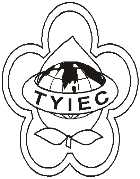          Taoyuan Importers & Exporters Chamber of Commerce桃園市桃園區春日路1235之2號3F           TEL:886-3-316-4346   886-3-325-3781   FAX:886-3-355-9651ie325@ms19.hinet.net     www.taoyuanproduct.org受 文 者：各相關會員發文日期：中華民國109年9月3日發文字號：桃貿豐字第20555號附    件：隨文主   旨：檢送財團法人中央畜產會109年度第4季「食品安全管制系統(HACCP)訓練班」簡章乙份，   請查照。說   明：     ㄧ、依據財團法人中央畜產會109年9月1日中畜驗        字第1090080743F號函辦理。     二、衛生福利部公告「內品加工食品業」、「食用油脂        工廠」、「罐頭食品工廠」、「蛋製品工業」、「旅館        業附設餐廳」、「餐盒食品工廠」、「乳品加工食品        業應符合「食品安全管制系統準則」相關規定        辦理。     三、為協助食品業者建立「食品安全管制系統」、培        訓食品工廠衛生管理人員及提升自主衛生管理能        力，本年度第4季財團法人中央畜產會預定辦理        之食品安全管制系統訓練班課程詳如附件簡章，        因各班名額有限，敬請有意參訓者，報名從速，        以免向偶。理事長  簡 文 豐